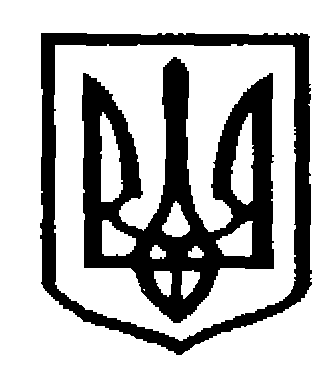 У К Р А Ї Н АЧернівецька міська радаУ П Р А В Л I Н Н Я   О С В I Т Ивул. Героїв Майдану, 176, м. Чернівці, 58029, тел./факс (0372) 53-30-87  E-mail: osvitacv@gmail.com  Код ЄДРПОУ №02147345Управління освіти надсилає для ознайомлення  лист Міністерства освіти і науки України від 12.12.2018р. № 1/9-758 «Щодо проведення Всеукраїнської олімпіади «Юні знавці Біблії» та конкурсу «Учитель  (вихователь) року з предметів духовно-морального спрямування» (додається).Начальник управління освіти Чернівецької міської ради                                                        С.В.МартинюкПрокопик Г.М., 53-22-7218.12.2018    № 01-34/2943Директорам закладів дошкільної,  загальної середньої та професійно-технічної освіти